ИНФОРМАЦИОННАЯ СИСТЕМА МИНИСТЕРСТВА ФИНАНСОВ КАЛУЖСКОЙ ОБЛАСТИ«АВТОМАТИЗИРОВАННАЯ СИСТЕМА УПРАВЛЕНИЯ БЮДЖЕТНЫМ ПРОЦЕССОМ КАЛУЖСКОЙ ОБЛАСТИ»Руководство пользователя
программного модуля «Бюджет – СМАРТ Про»Постановка на учет денежного обязательства и внесение изменений в поставленное на учет денежное обязательство ВАЖНО: доступ к режимам программного модуля «Бюджет – СМАРТ Про» для формирования бюджетных обязательств будет открыт с даты официального опубликования Приказа министерства финансов Калужской области от 20.04.2017 № 43 «Об утверждении Положения о порядке учета бюджетных и денежных обязательств получателей средств областного бюджета и санкционирования оплаты денежных обязательств получателей средств областного бюджета и администраторов источников финансирования дефицита областного бюджета».Для доступа к вышеуказанным режимам потребуется выполнить обновление Навигатора: щелчком левой клавиши в поле Навигатора развернуть рабочее меню и выполнить команду «Обновить».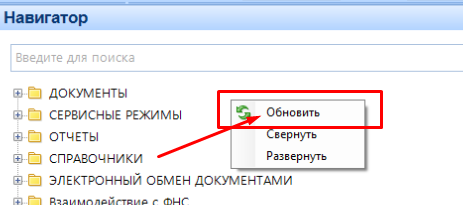 Формирование денежного обязательства путем создания нового документа.Новое денежное обязательство создается в режиме Навигатора: «Черновик - Сведения о денежном обязательстве».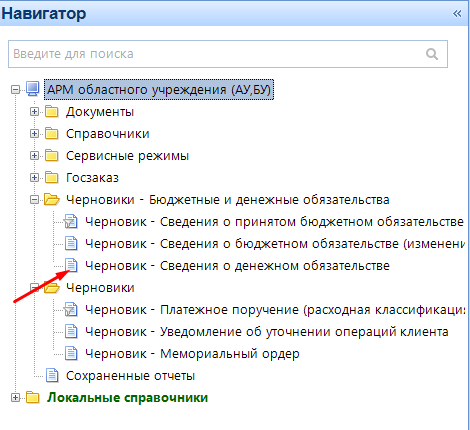 Для создания нового Денежного обязательства необходимо нажать на кнопку создать .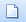 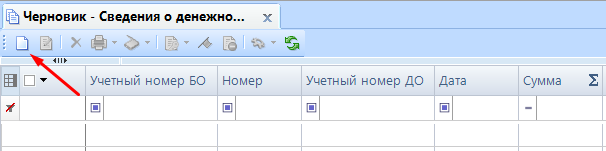 1.2	В открывшейся форме нового документы в первую очередь необходимо заполнить поле «Тип сведений». Меню выбора типа сведений открывается посредством нажатия соответствующей кнопки. 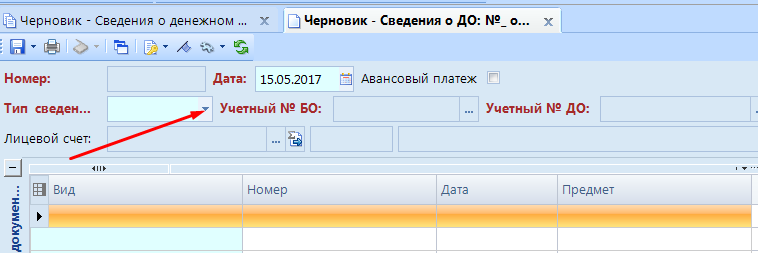 Выбирается один из двух доступных типов сведений: Первичные или Измененные.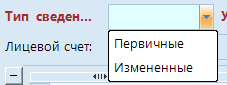 Тип «Первичные» выбирается при создании нового денежного обязательства. Тип «Измененные» выбирается при внесении изменений в ранее поставленное на учет денежное обязательство.1.2.1	При выборе типа сведений «Первичные» становится доступным окно выбора номера БО , в котором указывается Бюджетное обязательство, к которому будет относиться регистрируемое денежное обязательство.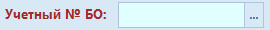 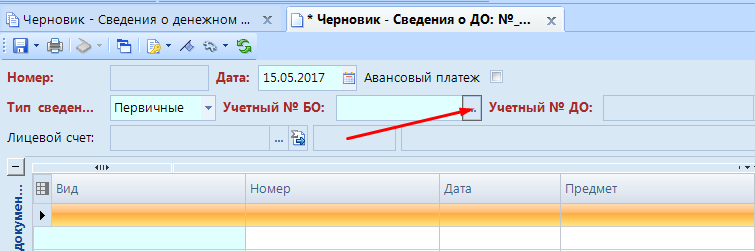 1.2.2	При выборе типа сведений «Измененные» становится доступным окно выбора номера ДО , в котором указывается ранее поставленное на учет Денежное обязательство, в которое будут внесены изменения.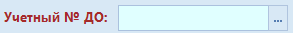 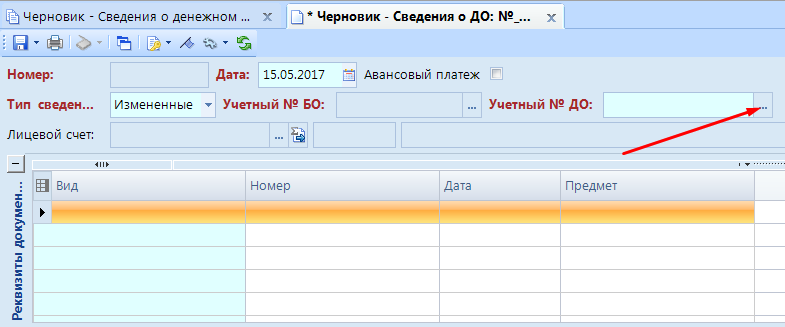 Для выбора бюджетного (денежного) обязательства, к которому будет относиться новое денежное обязательство, открывается соответствующее меню выбора документов.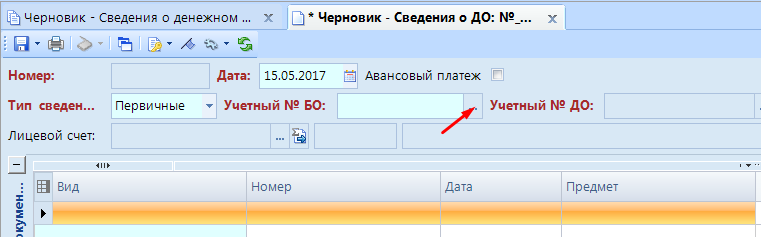 В открывшемся меню из ранее принятых на учет обязательств выбирается бюджетное (денежное) обязательство.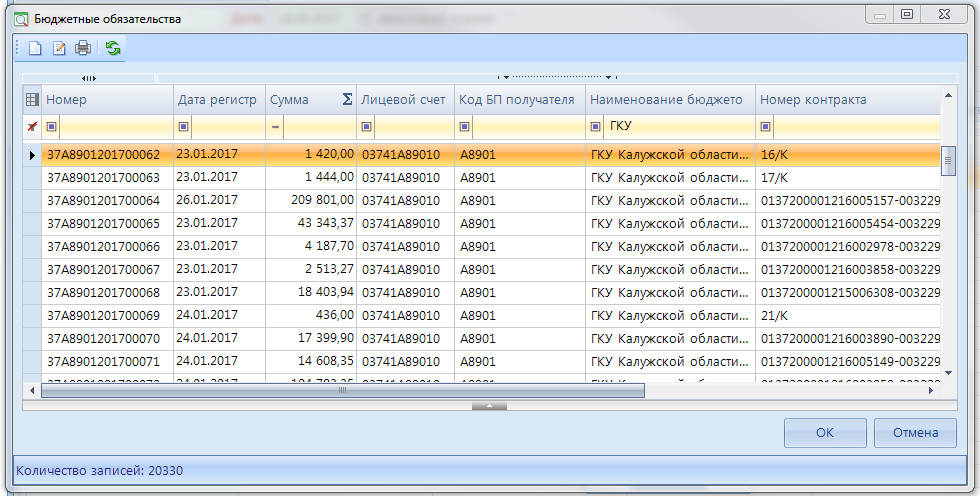 После выбора бюджетного (денежного) обязательства Программа автоматически выполнит заполнение полей «Код по БК» и «Сумма» (соответственно выбранному бюджетному (денежному) обязательству). 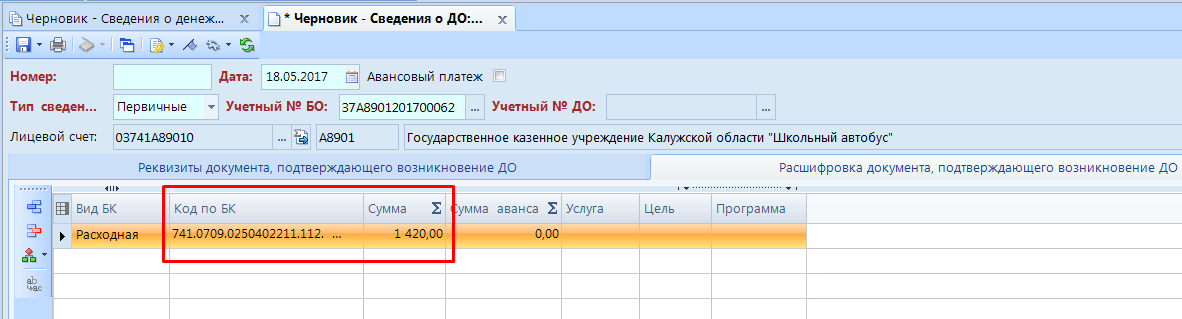 При необходимости значение в поле «Сумма» доступно для редактирования.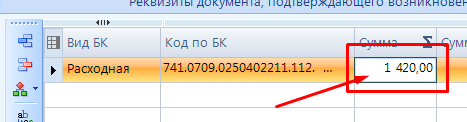 Далее заполняются поля с реквизитами нового документа: -  поле «Вид» - заполняется из справочника «Виды документов оснований», который вызывается двойным щелчком левой клавиши мыши в соответствующей ячейке;-  поля «Номер», «Дата», «Предмет» заполняются с клавиатуры.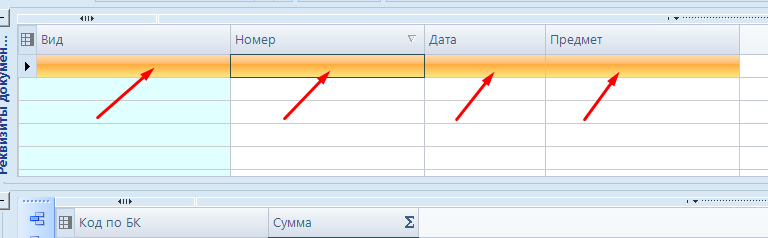 Далее документ сохраняется нажатием на кнопку  «Сохранить».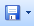 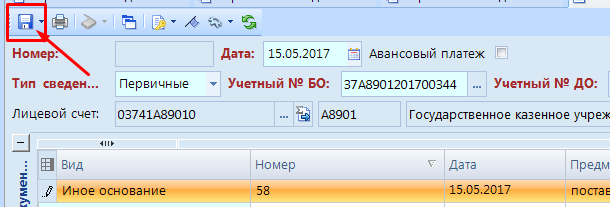 Формирование денежного обязательства из принятого на учет Бюджетного обязательства. В Навигаторе в режиме «Сведения о принятом бюджетном обязательстве» («Сведения о бюджетном обязательстве (изменения)») выбирается Бюджетное обязательство, к которому требуется сформировать Денежное обязательство.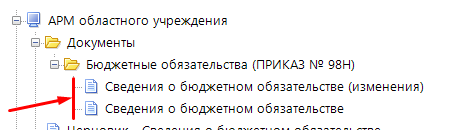 Далее нажатием кнопки  «Формирование документов «Сведения о ДО» формируется документ «Черновик - Сведения о денежном обязательстве».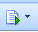 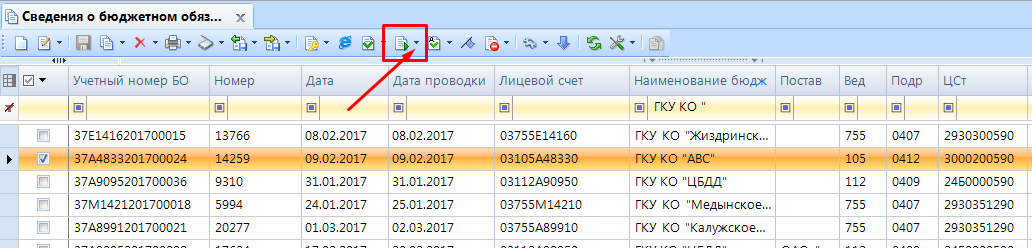 Выходит протокол о формировании документа.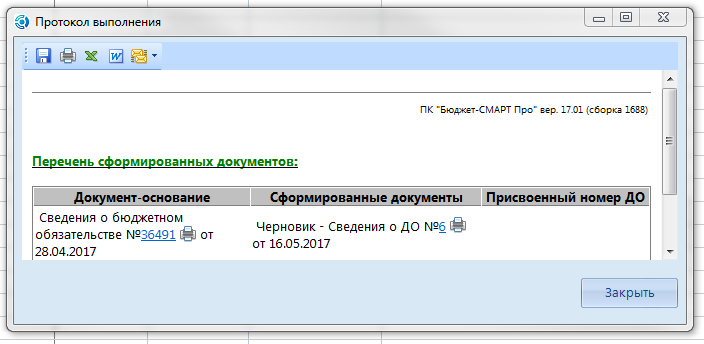 Новый документ «Черновик - Сведения о денежном обязательстве» необходимо отредактировать. В режиме Навигатора «Черновик - Сведения о денежном обязательстве» выбирается созданный документ.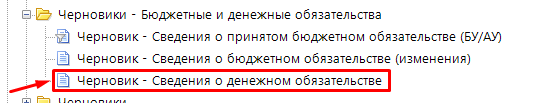 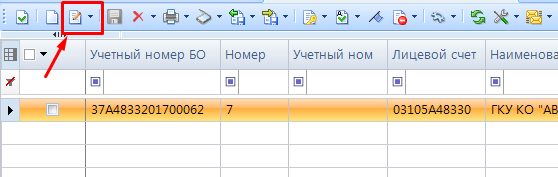 В редактируемом документе требуется уточнить поля «Вид», «Номер», «Дата», которые изначально заполнены Программой, в том числе реквизитами ранее принятого на учет Бюджетного обязательства (в поле «Вид» устанавливается значение «Иное основание»). При необходимости поле «Предмет» также доступно для редактирования.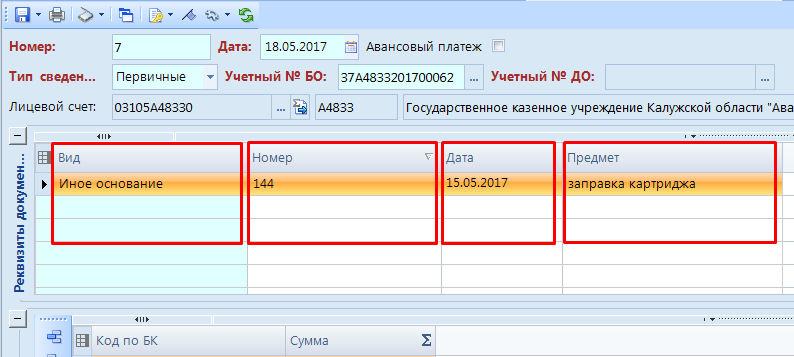 2.5	К созданному документу «Черновик - Сведения о денежном обязательстве» необходимо прикрепить оправдательные документы.2.6	Прикрепленные оправдательные документы и сам документ «Черновик – сведения о денежном обязательстве» подписываются электронной подписью.Формирование платежного поручения (шаблон назначения платежа).В назначении платежа в платежном поручении необходимо указывать номер Денежного обязательства. Пример: (745.0106.8300000400.129 02372000010)(03745А88470) ДК 17-381 ДО 37А8847201700042001 Опл. по гос.контракту  № 0137200001215005426-0149668-01 от 04.12.2015 счет № 61311 от 30.11.2016 за инф. услуги в ноябре без НДС.Где:(745.0106.8300000400.129 02372000010)(03745А88470) ДК 17-381 – бюджетная классификация и номер лицевого счета; ДО 37А8847201700042001 – ДО и номер денежного обязательстваОпл. по гос.контракту № 0137200001215005426-0149668-01 от 04.12.2015 счет № 61311 от 30.11.2016 за инф. услуги в ноябре без НДС – текст назначения платежа.Обязательно между ДО и номером Денежного обязательства не должно быть никаких символов (только пробел). Расположение номера денежного обязательства только после КБК и Доп Классификации если она используется.________________________По вопросам, связанным с формированием Денежных обязательств, звонить по номеру (8 4842) 56-50-90.